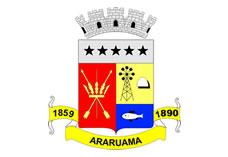 ESTADO DO RIO DE JANEIROPrefeitura Municipal de AraruamaSecretaria Municipal de SAÚDEFUNDO MUNICIPAL DE SAÚDEEXTRATO DE CONTRATO DE PRESTAÇÃO DE SERVIÇO DE Nº.021/SESAU/2020PARTES: MUNÍCIPIO DE ARARUAMA E SECRETARIA MUNICIPAL DE SAÚDE – SESAU (CONTRATANTE) e POUSADA CASA ABEL LTDA.- CNPJ nº. 19.044.195/0001-08- CONTRATADA).OBJETO: O presente contrato tem por objeto a “contratação emergencial de empresa especializada no ramo de hotelaria para serviços de hospedagem e alimentação, destinados a atender os idosos e pessoas com deficiência (abrigadas) com suspeita ou contaminação pelo novo coronavirus, atendimento ao MPRJ-Ministério Público do Estado do Rio de Janeiro – 3ª Promotoria de Justiça de Tutela Coletiva – Núcleo Cabo Frio – nº. MPRJ 2020.00258050 – RECOMENDAÇÃO Nº. 07/2020, e, em consonância com o Decreto Municipal de nº. 65 de 21/03/2020, conforme teor descrito nos autos do processo administrativo nº.13.366/2020.FUNDAMENTAÇÃO:  Inciso IV, do art. 24 da Lei nº.8.666/93.VIGÊNCIA DO CONTRATO: O prazo de vigência do Contrato será de 60 (sessenta) dias, a contar da data de assinatura contratual, podendo ser prorrogado, com fulcro no artigo 57 da Lei nº.8.666/93. VALOR: R$84.000,00 (oitenta e quatro mil reais), e as despesas deste contrato correrão à conta da Dotação Orçamentária do Programa de Trabalho de nº.04.001.001.10.122.0046.2030, Elemento de Despesa nº. 3.3.90.39.63.00, Empenho nº.00276/2020- Fonte de Recursos nº.353 – Transferência Macah- COVID-19DATA DA CELEBRAÇÃO:  13 de maio de 2020.